V S M  2013ΕΡΕΥΝΑ ΑΞΙΩΝ- ΕΝΟΤΗΤΑ 2013ΕΡΩΤΗΜΑΤΟΛΟΓΙΟΈκδοση στα ΕλληνικάΜΠΟΡΕΙ ΝΑ ΧΡΗΣΙΜΟΠΟΙΗΘΕΙ ΕΛΕΥΘΕΡΑ ΓΙΑ ΕΡΕΥΝΗΤΙΚΟΥΣ ΣΚΟΠΟΥΣ ΚΑΙ ΓΙΑ ΑΝΑΠΑΡΑΓΩΓΗ ΣΕ ΕΜΠΟΡΙΚΕΣ ΕΚΔΟΣΕΙΣ, ΚΑΤΟΠΙΝ ΑΔΕΙΑΣMάιος 2013Copyright @ Geert Hofstede BVwww.geerthofstede.eu ΔΙΕΘΝΕΣ ΕΡΩΤΗΜΑΤΟΛΟΓΙΟ (VSM 2013)- σελίδα 1Σκεφτείτε μία ιδανική δουλειά (σε περίπτωση που εργάζεστε αγνοείστε την τωρινή σας εργασία). Για την επιλογή της ιδανικής δουλειάς, πόσο σημαντικό θα ήταν για σας... (Παρακαλώ κυκλώστε μία απάντηση σε κάθε γραμμή):1 = πάρα πολύ σημαντικό2 = πολύ σημαντικό 3 = αρκετά σημαντικό4 = λίγο σημαντικό5 = πολύ λίγο ή καθόλου σημαντικό01. να έχετε αρκετό χρόνο για την προσωπική   σας ζωή και την οικογένειά σας            			1    2    3    4	 502. να έχετε ένα αφεντικό (άμεσος προϊστάμενος)   το όποιο μπορείτε να σέβεστε           				1    2    3    4	 503. να αναγνωρίζεται η επίδοσή σας                   			1    2    3    4	 504.  να έχετε εξασφαλισμένη εργασία              			1    2    3    4	 505. να έχετε ευχάριστους συναδέλφους                    		1    2    3    4    506. να βρίσκετε ενδιαφέρον στην δουλεία σας         		1    2    3    4    507. ο προϊστάμενός σας να σας συμβουλεύεται     για αποφάσεις που αφορούν στη δουλειά σας   		1    2    3    4    508. να ζείτε σε περιοχή που επιθυμείτε          			1    2    3    4    509 η οικογένεια και οι  φίλοι σας να σέβονται την      δουλειά σας           						1    2    3    4    510.  υπάρχουν ευκαιρίες για επαγγελματική ανέλιξη     		1    2    3    4    5Στην προσωπική σας ζωή, πόσο σημαντικό είναι για εσάς κάθε ένα από τα ακόλουθα: (Παρακαλώ κυκλώστε μία απάντηση σε κάθε γραμμή):11. να έχετε ελεύθερο χρόνο για αναψυχή    		   	1    2    3    4    512. να έχετε μέτρο: λίγες επιθυμίες                 			1    2    3    4    513. να κάνετε κάποια εξυπηρέτηση σε ένα     φίλο                                                                  			1    2    3    4    5ΔΙΕΘΝΕΣ ΕΡΩΤΗΜΑΤΟΛΟΓΙΟ (VSM 2013) – σελίδα 214. να ζείτε λιτά (να μην ξοδεύετε        περισσότερα από όσο χρειάζεται)          			1    2    3    4    515. Πόσο συχνά νιώθετε νευρικότητα ή ένταση;        1. πάντα        2. συνήθως        3. κάποιες φορές        4. σπανίως        5. ποτέ16. Είστε χαρούμενος άνθρωπος;        1. πάντα        2. συνήθως        3. κάποιες φορές        4. σπανίως        5. ποτέ17. Συμβαίνει ποτέ άτομα ή καταστάσεις να σας εμποδίζουν να κάνετε αυτό που πραγματικά επιθυμείτε;        1. ναι, πάντα        2. ναι, συχνά        3. κάποιες φορές        4. όχι, σπανίως        5. όχι, ποτέ    28. Σε γενικές γραμμές πώς θα περιγράφατε την κατάσταση της υγεία σας αυτή την περίοδο;        1. πολύ καλή        2. καλή        3. κανονική        4. κακή        5. πολύ κακή19. Είστε περήφανοι πολίτες της χώρας σας;καθόλουόχι πολύως ένα βαθμόαρκετάπολύ20. Σύμφωνα με την εμπειρία σας, πόσο συχνά φοβούνται οι υφιστάμενοι να διαφωνήσουν με το αφεντικό τους (ή οι μαθητές με τους δασκάλους τους);ΔΙΕΘΝΕΣ ΕΡΩΤΗΜΑΤΟΛΟΓΙΟ (VSM 2013)- σελίδα 3        1. ποτέ        2. σπανίως        3. κάποιες φορές        4. συνήθως        5. πάνταΣε ποιο βαθμό συμφωνείτε ή διαφωνείτε με κάθε μία από τις ακόλουθες δηλώσεις; (Παρακαλώ κυκλώστε μια απάντηση σε ερώτηση):         1 = συμφωνώ απόλυτα            2 = συμφωνώ            3 = αναποφάσιστος            4 = δεν συμφωνώ            5 = διαφωνώ απόλυτα21. Kάποιος μπορεί να είναι καλός διευθυντής     χωρίς να έχει πάντα σαφή απάντηση στις     ερωτήσεις των υφισταμένων του     σχετικά με την εργασία τους            			    1    2    3    4    522. Η συνεχής προσπάθεια είναι ο ασφαλέστερος       τρόπος για να έχεις αποτελέσματα        			    1    2    3    4    523. Σε μια οργάνωση πρέπει να αποφεύγεται με κάθε       τρόπο ένας υπάλληλος να έχει δύο προϊσταμένους            1    2    3    4    524. Οι κανόνες μίας εταιρείας ή ενός οργανισμού  		          δεν πρέπει να παραβιάζονται - ακόμα και      όταν ο εργαζόμενος θεωρεί ότι η παράβαση       γίνεται για το συμφέρον του οργανισμού           		    1    2    3    4    5   ΔΙΕΘΝΕΣ ΕΡΩΤΗΜΑΤΟΛΟΓΙΟ (VSM 2013)- σελίδα 4Μερικές πληροφορίες για σας (για στατιστικούς σκοπούς):        29. Είστε:              1. άνδρας              2.    γυναίκα        30. Πόσων ετών είστε;            1.    κάτω των 20            2.    20-24            3.    25-29            4.    30-34            5.    35-39            6.    40-49            7.    50-59            8.    άνω των 60        27. Πόσα χρόνια επίσημης εκπαίδευσης έχετε συμπληρώσει (ξεκινώντας  από το δημοτικό);            1.    10 ή λιγότερα χρόνια            2.    11 χρόνια            3.    12 χρόνια            4.    13 χρόνια            5.    14 χρόνια            6.    15 χρόνια            7.    16 χρόνια            8.    17 χρόνια            9.    18 ή περισσότερα χρόνια        28. Εάν εργάζεστε ή έχετε ποτέ εργαστεί επί πληρωμή, τι είδους δουλειά κάνετε/κάνατε;            1.   Μη μισθωτή εργασία (συμπεριλαμβάνονται full-time φοιτητές)            2.   Ανειδίκευτος ή ημι-ειδικευμένος εργάτης            3.   Υπάλληλος γραφείου/ γραμματέας γενικής εκπαίδευσης        4.   Κάποιου είδους τεχνίτης, τεχνικός, ειδικός IT, νοσοκόμος, καλλιτέχνης ή κάτι                   αντίστοιχο, επαγγελματικής εκπαίδευσης            5.   Επαγγελματίας ακαδημαϊκής εκπαίδευσης ή  ισοδύναμο (σε μη-διευθυντική θέση)            6.   Διευθυντής ενός ή περισσότερων υφισταμένων (μη-διευθυντές)            7.   Διευθυντής ενός ή περισσότερων διευθυντών29. Ποια είναι η εθνικότητά σας;ΔΙΕΘΝΕΣ ΕΡΩΤΗΜΑΤΟΛΟΓΙΟ (VSM 2013)- σελίδα 5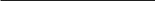 30.  Ποια ήταν η εθνικότητά σας όταν γεννηθήκατε (εάν ήταν διαφορετική);Σας ευχαριστούμε πολύ για το χρόνο σας!